Willoughby Insurance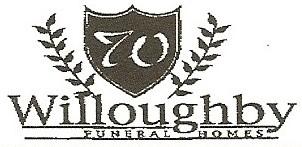 Website: www.willoughbyins.comEmail: willoughbyins@gmail.comWHAT WILL YOUR TOTAL ESTIMATED FINAL EXPENSES BE?If you think your age or health makes it difficult to qualify for standard life insurance rates, we have many plans to help you take care of final expenses and to help provide for you and your family’s future.Many Americans believe that Social Security will pay for their final expense needs, however, the government only pays a lump sum of $225 for those who qualify.Why leave your loved ones with a financial burden while they are dealing with a loss? Give you and your family the peace of mind that your final expenses are covered.We offer Coverages for all Ages 0-100 Guaranteed Life InsuranceCall or go online for your quoteAgents available Monday-SaturdayScotland Neck	252-826-4406Tarboro		252-823-5129 Fountain		252-813-3045 cell